APSTIPRINU:SIA “Labiekārtošana-D”valdes locekle___________________ J.Mamaja2020.gada 10.jūlijāUZAICINĀJUMSSabiedrība ar ierobežotu atbildību "Labiekārtošana-D"uzaicina potenciālos pretendentus piedalīties aptaujā par līguma piešķiršanas tiesībām“Pavasara puķu stādu iegāde Daugavpils pilsētas pašvaldības apstādījumiem 2021.gadam”, ID Nr.L2020/29-APasūtītājs: 2. Darba mērķis: nodrošināt pavasara puķu stādu piegādi Daugavpils pilsētas apzaļumošanas darbiem 2021.gadā.3. Veicamo darbu apraksts: saskaņā ar tehnisko specifikāciju pielikumā.4. Kritērijs, pēc kura tiks izvēlēts piegādātājs: piedāvājums ar zemāko cenu.5. Pretendents iesniedz piedāvājumu atbilstoši pievienotajiem formām, ievērojot Pasūtītāja norādītas prasībās.6. Piedāvājums iesniedzams līdz 2020.gada 16.jūlijam, plkst.: 16.30, Sabiedrībā ar ierobežotu atbildību "Labiekārtošana-D", 1.Pasažieru  ielā 6, Daugavpilī, LV-5401, vai elektroniskā veidā uz e-pasta adresi: iepirkumi@labiekartosana.lv un/vai info@labiekartosana.lv .6.1. Iesniedzot piedāvājumu elektroniski, piedāvājumam obligāti jābūt parakstītam ar drošu elektronisko parakstu un laika zīmogu.6.2. Ja piedāvājumu iesniedz personiski, tas iesniedzams aizlīmētā, aizzīmogotā aploksnē/iepakojumā, uz kuras jānorāda:6.2.1. pasūtītāja nosaukums un juridiskā adrese;6.2.2. pretendenta nosaukums, reģistrācijas numurs un juridiskā adrese, cenu aptaujas nosaukums – “Pavasara puķu stādu iegāde Daugavpils pilsētas pašvaldības apstādījumiem 2021.gadam”, ID Nr.L2020/29-A”;  6.2.3. atzīme: „Neatvērt līdz 2020.gada 16.jūlijam, plkst.16.30”.6.2.4. Piedāvājumam jābūt cauršūtam tā, lai dokumentus nebūtu iespējams atdalīt. Ja Pretendents piedāvājumā iesniedz dokumenta/-u kopiju/-as, kopijas/-u pareizība ir jāapliecina;6.2.5. Piedāvājums jāsagatavo latviešu valodā. Citā valodā sagatavotiem piedāvājuma dokumentiem jāpievieno pretendenta apliecināts tulkojums latviešu valodā;6.2.6. Piedāvājums jāparaksta pretendenta paraksttiesīgai personai. Ja piedāvājumu cenu aptaujā paraksta pretendenta pilnvarota persona, pretendenta atlases dokumentiem pievieno attiecīgo pilnvaru.7. Līguma darbības laiks (piegādes termiņš): līdz 26.03.2021. (piegādēs veikšana ir atkarīga no laika apstākļiem, pusēm vienojoties).8. Citi nosacījumi: 8.1.iepirkuma procedūrā drīkst piedalīties LR Komercreģistrā reģistrētas un atbilstošā ārvalstu reģistrā reģistrētas fiziskās, juridiskās personas vai personu apvienības;8.1.1. Latvijā reģistrētam pretendentam reģistrācijas apliecības kopija nav jāiesniedz; 8.1.2. ja pretendents nav reģistrēts Latvijā, tam jāiesniedz reģistrācijas valstī izsniegtas reģistrācijas apliecības kopija. 8.1.3. pretendentam Latvijā vai valstī, kurā tas reģistrēts vai kurā atrodas tā pastāvīgā dzīvesvieta, nav nodokļu parādi, tajā skaitā valsts sociālās apdrošināšanas obligāto iemaksu parādi, kas kopsummā kādā no valstīm pārsniedz 150 euro.8.2. Darbu apmaksas veids: 100% pēcapmaksa 45 dienu laikā pēc preces saņemšanas.8.3. Preču iegādes vieta un veids: Piegādātājs nodrošina preču piegādi ar savu transportu par saviem līdzekļiem 1.Pasažieru ielā 6, Daugavpilī, LV-5401.Piezīme: Sludinājums nav pakļauts Publisko iepirkumu likuma tiesiskajam regulējumam, jo paredzamā kopējā līgumcena ir zemāka par euro 10 000. Sludinājums tiek publicēts pēc brīvprātības principa, izpildot Publiskas personas finanšu līdzekļu un mantas izšķērdēšanas novēršanas likuma 3. panta trešā punkta prasības.Pielikums Nr.1 aptaujā par līguma piešķiršanas tiesībām“Pavasara puķu stādu iegāde Daugavpils pilsētas pašvaldības apstādījumiem 2021.gadam”, ID Nr.L2020/29-A, noteikumiemPIETEIKUMS APTAUJĀ  par līguma piešķiršanas tiesībām“Pavasara puķu stādu iegāde Daugavpils pilsētas pašvaldības apstādījumiem 2021.gadam”, ID Nr.L2020/29-ASabiedrībai ar ierobežotuatbildību "Labiekārtošana-D"1.Pasažieru 6, Daugavpils, LV-5401Pretendents _____________________, reģ. Nr. _________________, juridiskā adrese: __________________________, tā __________________ personā, ar šā pieteikuma iesniegšanu: piesakās piedalīties aptaujā „Pavasara puķu stādu iegāde Daugavpils pilsētas pašvaldības apstādījumiem 2021.gadam”, ID Nr.L2020/29-A;apņemas ievērot uzaicinājuma  prasības; apņemas (ja Pasūtītājs izvēlējies šo piedāvājumu) slēgt līgumu un izpildīt visus līguma pamatnosacījumus;apliecina, ka ir iesniedzis tikai patiesu informāciju.* Pretendenta vai tā pilnvarotās personas vārds, uzvārds (pievienot pilnvaru)Pielikums Nr.2aptaujā par līguma piešķiršanas tiesībām“Pavasara puķu stādu iegāde Daugavpils pilsētas pašvaldības apstādījumiem 2021.gadam”, ID Nr.L2020/29-A, noteikumiemTehniskā specifikācija1. Darba uzdevums1.1. Nodrošināt pavasara puķu stādu iegādi (turpmāk arī puķes un /vai prece) Pretendenta stādu audzētavā Daugavpils pilsētas apzaļumošanas darbiem 2021.gadā, saskaņā ar Pasūtītāja pieprasīto puķu daudzumu un sortimentu. 1.2. Puķu iegādes vieta un veids: Pasūtītājs iegādājas puķu stādus visā līguma darbības laikā Pretendenta norādītajā tirdzniecības vietā (stādu audzētavā), ierodoties pie Pretendenta, ja Piegādātāja stādu audzētava (tirdzniecības vieta) atrodas ne tālāk, ka 65 km no Pasūtītāja atrašanas vietas - 1.Pasažieru ielas 6, Daugavpils, LV-5401. Ja Piegādātāja stādu audzētava (tirdzniecības vieta) atrodas tālāk, ka 65 km no Pasūtītāja atrašanas vietas, tad Piegādātājs nodrošina preču piegādi ar savu transportu par saviem līdzekļiem.1.3. Piegādes  termiņš: līdz 2021.gada 26.martam (piegāde 2-3 posmos). Ja gaisa temperatūra būs atbilstoša stādu iegādei agrāk minētā termiņā, tad iegāde būs agrāka, pušu saskaņota termiņā.1.4. Puķēm jāatbilst noteiktajam izmēram, jābūt bez slimības pazīmēm. Par nekvalitatīviem tiek uzskatīti stādi, kas neatbilst iepriekš noteiktajiem nosacījumiem (stādiem uz noteikto iegādes brīdi jābūt veselām, bez dzīvnieku vai augu izcelsmes parazītiem un bez to radītiem bojājumiem, bez pesticīdu un citu svešas izcelsmes materiālu atlikumiem, kas ietekmē izskatu, nesaspiestiem, bez attīstības defektiem):1.4.1.	Puķu stādiem jābūt podiņos.1.4.2.	Līdz 2021.gada 26.martam katram puķu stādam jābūt ar 20%-30% ziediem vai vismaz plaukstošu pumpuru stadijā, lapas intensīvā krāsojumā atbilstošas šķirnes raksturojumam.1.5.	Iegādes nosacījumi: partiju veidā 2 (divu) darbdienu laikā no Pasūtītāja pieprasījuma izdarīšanas (e-pasta veidā un telefoniski informējot par e-pasta nosūtīšanu, vai pa tālruni). 1.6.	Visi piedāvātie pavasaru stādi ir apskatāmi Pretendenta norādītajā stādu ražošanas vai glabāšanas teritorijā (tirdzniecības vieta).  1.7. Tehniskajā specifikācijā norādītajām puķu nosaukumam ir informatīvs raksturs. Pretendentam ir tiesības piedāvāt ekvivalentas (analoga) puķes (Pretendents ir tiesīgs piedāvāt tādas pašas sugas, bet citas šķirnes augu stādus, kuru ziedu un lapu krāsa un augu stāda augums ir atbilstošs Tehniskajā specifikācijā norādītajam).1.8. Norādīto puķu vienību skaitam ir informatīva nozīme. Pasūtītājam nav pienākums pilnībā iegādāties noradīto apjomu.2. Pasūtītājs līguma darbības laikā paredz iegādāties šādu pavasara puķu stādījumu sortimentu un daudzumu: AgronomeEleonora Jakubsevičene +371 29901801eleonora.jakubsevicene@labiekartosana.lvPielikums Nr.3aptaujā par līguma piešķiršanas tiesībām“Pavasara puķu stādu iegāde Daugavpils pilsētas pašvaldības apstādījumiem 2021.gadam”, ID Nr.L2020/29-A, noteikumiemTehniskā un finanšu piedāvājuma forma	Piedāvājam nodrošināt pavasara stādu iegādi saskaņā ar aptaujā par līguma piešķiršanas tiesībām nosacījumiem un tehniskas specifikācijas prasībām par piedāvājuma cenu: 1. Apliecinām, ka piedāvātie pavasaru stādi atbilst tehniskajā specifikācijā noteiktajam prasībām, izmēram un bez slimības pazīmēm.2. Apliecinām, ka pavasaru stādu izmaksas kas ir noteikti cenu piedāvājumā netiek paaugstināti līguma darbības laikā. 3. Apņemamies (ja Pasūtītājs izvēlēsies šo piedāvājumu) slēgt iepirkuma līgumu un izpildīt visus līguma nosacījumus.4. Kontaktpersonas vārds, uzvārds, amats, tālrunis, fakss, e-pasts pasūtījuma veikšanai:__________________________________________________________________________________________________.5. Mūsu piedāvātās preces tirdzniecības vieta: _______________(adrese), kas atrodas _____km no SIA “Labiekārtošana – D”, 1.Pasažieru ielas 6, Daugavpilī (jā attiecināms).6. Apņemamies (ja Pasūtītājs izvēlēsies šo piedāvājumu) nodrošināt preču piegādi līdz 2020.gada 04.aprīlim.           Pasūtītāja nosaukumsSabiedrība ar ierobežotu atbildību "Labiekārtošana-D"Sabiedrība ar ierobežotu atbildību "Labiekārtošana-D"Adrese1.Pasažieru  iela 6, Daugavpils, LV-54011.Pasažieru  iela 6, Daugavpils, LV-5401Reģ. Nr.4150300303341503003033Kontaktpersona Sabiedrības ar ierobežotu atbildību "Labiekārtošana-D" agronome Eleonora Jakubsevičene , tālr.: +371 29901801,  e-pasts: eleonora.jakubseviciene@labiekartosana.lv,  juriste Svetlana Pankeviča, tālr.: +371 26736637, iepirkumi@labiekartosana.lv Sabiedrības ar ierobežotu atbildību "Labiekārtošana-D" agronome Eleonora Jakubsevičene , tālr.: +371 29901801,  e-pasts: eleonora.jakubseviciene@labiekartosana.lv,  juriste Svetlana Pankeviča, tālr.: +371 26736637, iepirkumi@labiekartosana.lv Darba laiksPirmdienaOtrdienaTrešdienaCeturtdienaPiektdienaNo 08.00 līdz 12.00 un no 12.30 līdz 18.00No 08.00 līdz 12.00 un no 12.30 līdz 16.30No 08.00 līdz 12.00 un no 12.30 līdz 16.30No 08.00 līdz 12.00 un no 12.30 līdz 16.30No 08.00 līdz 12.00 un no 12.30 līdz 15.00PretendentsReģistrācijas Nr. Adrese:KontaktpersonaKontaktpersonas tālr./fakss, e-pastsBankas nosaukums, filiāleBankas kodsNorēķinu kontsVārds, uzvārds*AmatsParakstsDatumsZīmogs Nr.p.k.NosaukumsAugstumsKrāsaSkaitsAttēlsLielziedu atraitnīteViola wittrockiana68331. ‘Mega Star Pure White’ vai analoga12 cmbalta220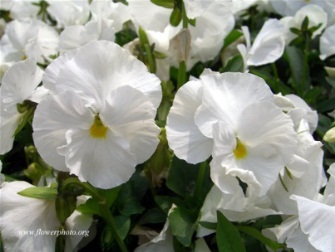 2. ‘Carneval Azure’ vai analoga12 cmzila*800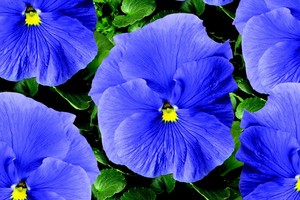 3.Grandessa Karminrosa mit Auge vai analoga15 cmsarkani325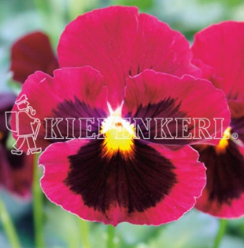 4.Carneval Violet vai analoga12 cmvioleti 745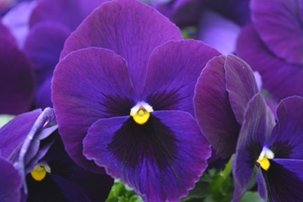 5.Carneval Early Lavender Shades vai analoga 12 cmPurpura  120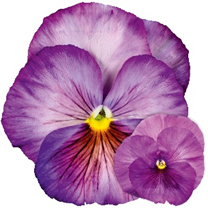 6.Carneval Early Denim vai analoga12 cmzili/tumši purpura224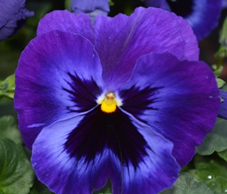 7. ‘Carneval Orange’ vai analoga12 cmoranži669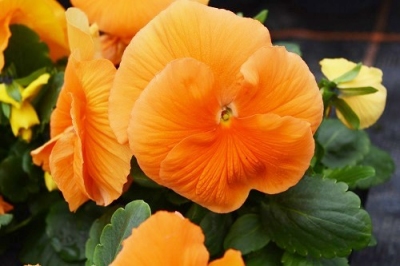 8. ‘Carneval Yellow’ vai analoga12 cmDzelteni1135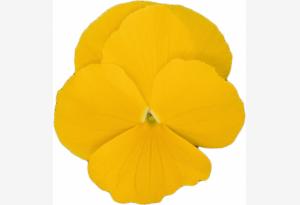 9.Carneval Early True Blue vai analoga12 cmzili485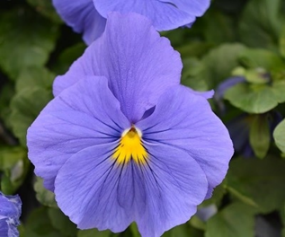 10.Carneval Pink Shades Blotch vai analoga12 cmrozā125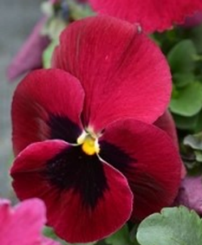 11.Carneval Special Beacon Rose vai analoga12 cmrozā/maigi rozā125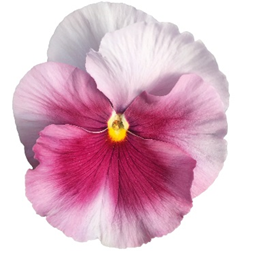 12.Carneval Rose vai analogarozā60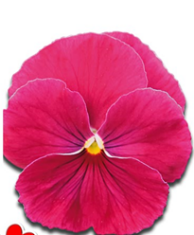 13.Carneval Cherry vai analoga12cmsarkani40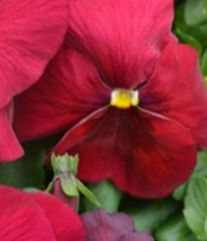 14.Carneval Special Deep Orange vai analoga12 cmoranži50015. ‘Carneval Orange with Blotch’ vai analoga12 cmoranži240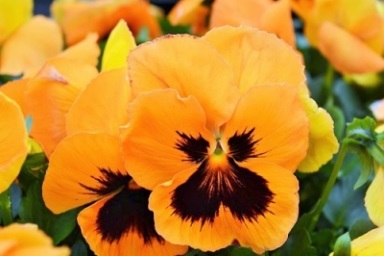 16.Carneval Scarlet vai analoga12 cmsarkani20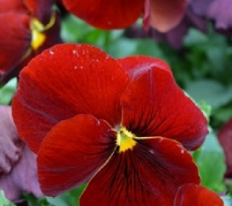 17Inspire® White Red Blotch vai analoga12 cmbalta ar actiņu1000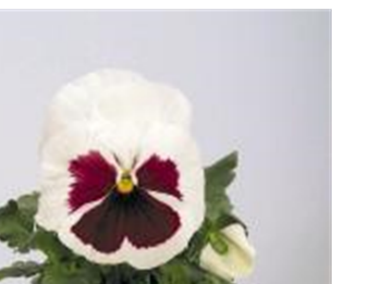 Ragainā (sīkziedu) atraitnīteViola cornuta421718. ‘Twix Snow’ vai analoga10 cmbalta2004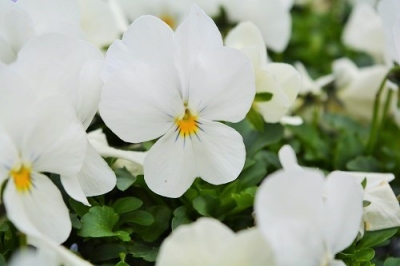 19.Twix Blue Picotee vai analoga10 cmdebesu zili/krēmkrāsas40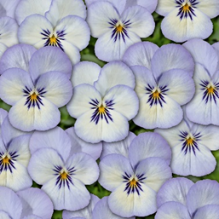 20.Admire Pink vai analoga16 cmrozā ,gaiši rozā165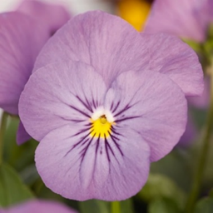 21.Ice Babies Scarlet vai analoga15 cmsarkani120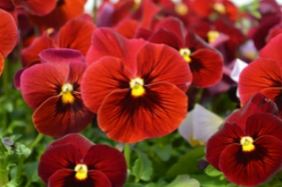 22. ‘Twix Gold’ vai analoga10cmDzelteni489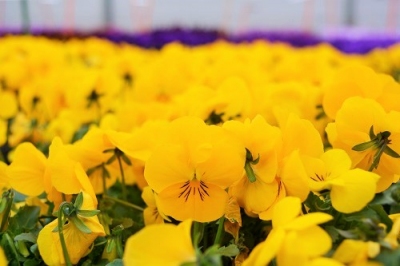 23. ‘Twix Yellow Frost’ vai analoga10 cmbalti/krēm-balti ar dzelte-nu vidi274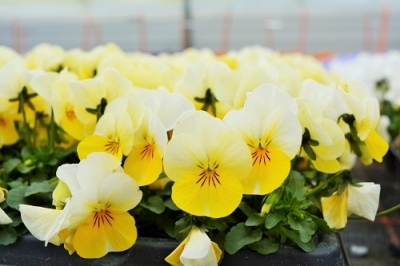 24.Twix Bronze Rose vai analoga10 cmrozā/bronzas 150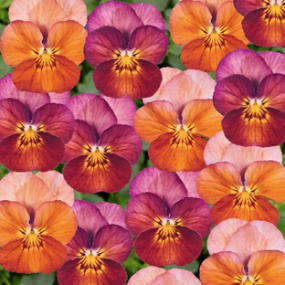 25. ‘Twix Special Gold Red Wing’ vai analoga15 cmrozā/krēm dzelteni 150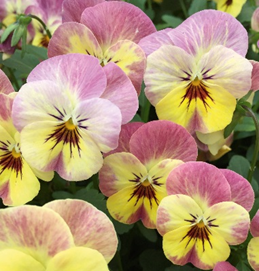 26.Twix Power Lavender Blue; vai analoga 15 cmziliPapildus krāsa:lavandzili500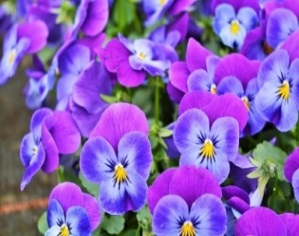 27. ‘Twix Blue Ice’ vai analoga10 cmgaiši violeti325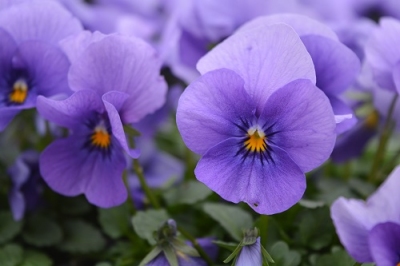 Meža neaizmirstulīte Myosotis sylvatica96028. ‘Miro’ vai analoga15 cmzila960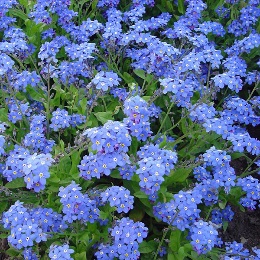 KOPĀ:12 010Kam:Sabiedrībai ar ierobežotu atbildību „Labiekārtošana–D”, 1. Pasažieru iela 6, Daugavpils, LV-5401, LatvijaPretendents vai piegādātāju apvienība:Adrese:Kontaktpersona, tās tālrunis, fakss un e-pasts:Datums:Pretendents vai piegādātāju apvienība Bankas rekvizīti:Nr.p.k.Nosaukums latīniski un latviski, raksturojums (augstums cm, krāsa)AttēlsVienas vienības cena (EUR, bez PVN)DaudzumsIzmaksas kopā (EUR, bez PVN)1.2.3…Kopā:Kopā:Kopā:Kopā:Kopā:Piegāde (ja attiecināms)Piegāde (ja attiecināms)Piegāde (ja attiecināms)Piegāde (ja attiecināms)Piegāde (ja attiecināms)PVN __%PVN __%PVN __%PVN __%PVN __%Kopā ar ___% PVNKopā ar ___% PVNKopā ar ___% PVNKopā ar ___% PVNKopā ar ___% PVNParakstsDatums 